КАК ПОЛУЧИТЬ ЗАКЛЮЧЕНИЕОБ ОТСУТСТВИИ АНАЛОГОВ ПРОДУКЦИИ В РОССИЙСКОЙ ФЕДЕРАЦИИС 01.02.2018 вступил в силу новый порядок получения заключения о том, что аналог продукции в Российской Федерации отсутствует. Рассмотрим подробно, как оформить такой документ. Что такое заключение об отсутствии аналогов продукции и для чего оно нужно. В соответствии со статьей 14 Закона № 44-ФЗ, заказчик при проведении закупок должен соблюдать национальный режим, то есть предоставлять приоритет российским товарам. Правительством РФ по некоторым позициям установлен запрет или ограничение на приобретение иностранного товара. Такие правила касаются продукции: машиностроения; легкой промышленности; программного обеспечения; лекарственных препаратов и медицинских изделий; радиоэлектронной продукции. Однако, если поставщик получит заключение о том, что изделие не производится в России и государствах — членах Евразийского экономического союза, он сможет участвовать в закупках с национальным режимом. С 01.02.2018, согласно постановлению Правительства от 20.09.2017 № 1135, начал действовать новый порядок получения такого заключения. Теперь проводить экспертизу на наличие отличий продукции от произведенной в Российской Федерации будут специальные организации, отобранные Минпромторгом, а окончательное решение об отнесении товаров к не имеющим аналогов будет выдавать Минпромторг. Данная услуга внесена в перечень госуслуг, согласно Постановлению Правительства от 06.05.2011 № 352. КАК ПОЛУЧИТЬ ЗАКЛЮЧЕНИЕ: ПОШАГОВАЯ ИНСТРУКЦИЯ:Итак, по новым правилам с 01.02.2018 поставщик, желающий подтвердить, что его продукция не имеет аналогов в Российской Федерации, должен предпринять следующие шаги. Этап № 1. Подать в экспертную организацию необходимые бумаги: заявление, содержащее основную информацию об организации (наименование, ИНН, место нахождения) и о товаре, в отношении которого планируется подтвердить его уникальность на территории РФ; документ подписывает руководитель или уполномоченное лицо; копии учредительных документов; технические материалы на продукцию. Этап № 2. Экспертная организация в течение 3 дней проверяет комплектность поданных документов и регистрирует заявку. Этап № 3. Подписание договора на проведение экспертизы. Экспертная организация направляет заявителю проект договора в течение 5 дней после проведения проверки документов. Услуга платная. Порядок определения стоимости экспертизы установлен в постановлении № 1135 и зависит от объема работ. Максимальный размер — 40 000 руб. Этап № 4. Получение акта экспертизы. Экспертиза проводится в течение 40 рабочих дней с даты подписания договора. Эксперты собирают информацию о наличии или отсутствии производства аналогичных товаров в РФ и сравнивают параметры с проверяемой продукцией. Этап № 5. Передача комплекта документов в Минпромторг не позднее 70 дней с даты получения акта. В комплект входят: копия акта экспертизы; заявление; копии учредительных документов. Этап № 6. Министерство в течение 10 рабочих дней с даты обращения проводит проверку комплектности поданных документов и передает их для рассмотрения комиссии. Комиссия в срок не более 15 рабочих дней рассматривает вопрос и принимает решение о выдаче или об отказе в выдаче заключения об отсутствии аналогов. Оно действительно в течение 1 года. Перечень таких заключений размещается на сайте Минпромторга. Бумаги, которые ранее выдавались Министерством, продолжают действовать до указанного в них срока действия, повторно обращаться за получением решения не нужно. Образец заключения экспертной организации: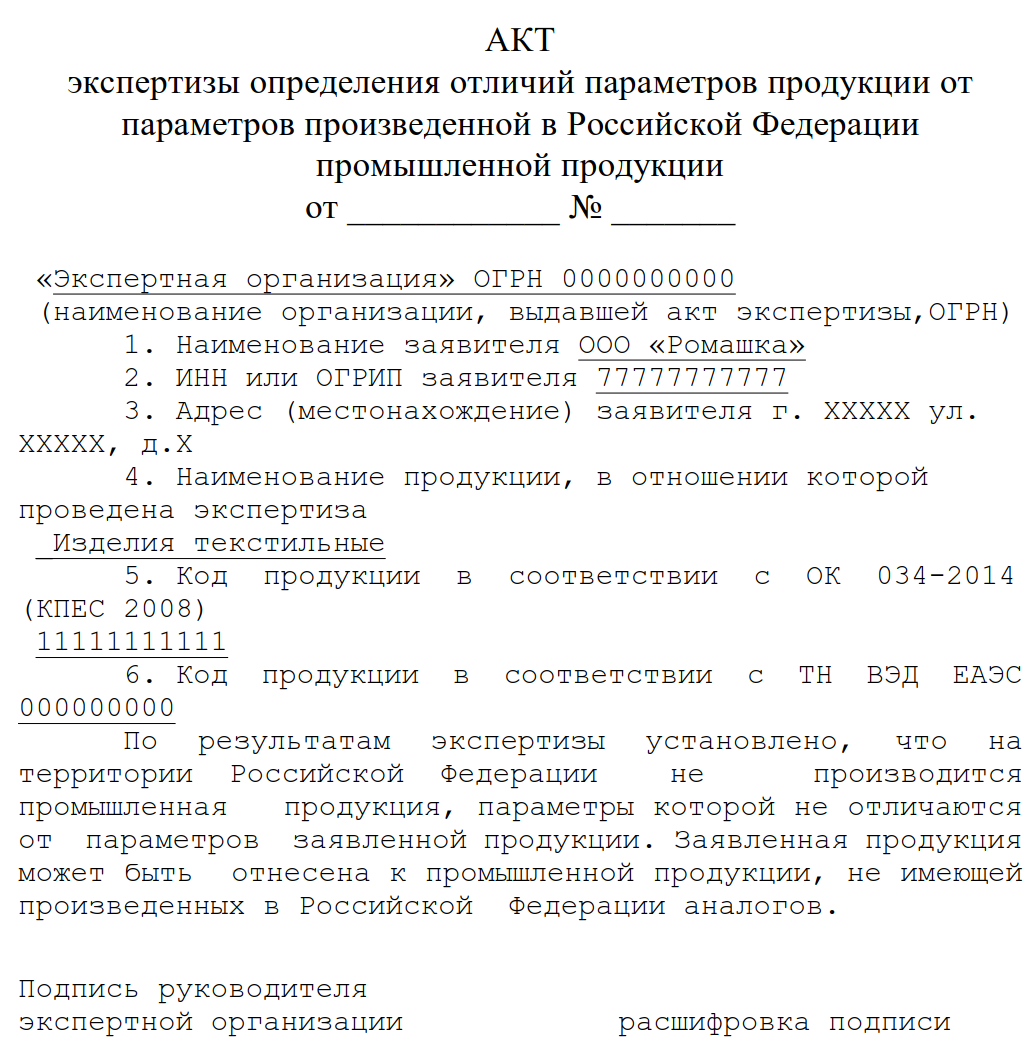 